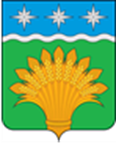 КЕМЕРОВСКАЯ ОБЛАСТЬ - КУЗБАСССовет народных депутатов Юргинского муниципального округа первого созывавосьмое заседаниеРЕШЕНИЕот 30 апреля 2020 года № 97  О назначении публичных слушаний по проекту решения Совета народных депутатов Юргинского муниципального округа «Об исполнении Юргинского муниципального районного бюджета за 2019 год» Руководствуясь статьей 28 Федерального закона от 06.10. 2003 № 131-ФЗ «Об общих принципах организации местного самоуправления в Российской Федерации», подпунктом 2 пункта 3 статьи 16, статьей 74 Устава муниципального образования  Юргинский муниципальный округ Кемеровской области - Кузбасса, статьей 13 Решения Совета народных депутатов Юргинского муниципального округа от 26.12.2019 №10-НА «Об утверждении Положения о бюджетном процессе в Юргинском муниципальном округе», подпунктом 2 пункта 1.4 статьи 1 Решения Совета народных депутатов Юргинского муниципального округа от 26.12.2019 №3-НА «Об утверждении Положения о порядке организации и проведения публичных слушаний на территории Юргинского муниципального округа», Совет народных депутатов  Юргинского муниципального округаРЕШИЛ:1. Назначить публичные слушания на 18 мая 2020 года в форме слушаний по проектам правовых актов в органе местного самоуправления с повесткой дня: «Об исполнении Юргинского муниципального районного бюджета за 2019 год».Место проведения - зал заседаний администрации Юргинского муниципального района (г.Юрга, ул. Машиностроителей,37), время проведения - 10-00 часов, 2. Создать комиссию по организации и проведению публичных слушаний и учету предложений по проекту решения Совета народных депутатов Юргинского муниципального округа «Об исполнении Юргинского муниципального районного бюджета за 2019 год»  в следующем составе:3. Предложения по проекту решения Совета народных депутатов Юргинского муниципального округа «Об исполнении Юргинского муниципального районного бюджета за 2019 год», а также извещения жителей района о желании принять участие в публичных слушаниях и выступить на них следует направлять в письменном виде в комиссию по организации и проведению публичных слушаний до по адресу: . Юрга, ул. Машиностроителей, д. 37, каб. 203 - до 17.05.2020 включительно. Телефон для консультаций - 4-18-64.4. Настоящее решение опубликовать  в газете «Юргинские ведомости» и разместить в информационно - телекоммуникационной сети «Интернет» на официальном сайте администрации Юргинского муниципального округа.5. Контроль за исполнением настоящего решения возложить на постоянную комиссию Совета народных депутатов Юргинского муниципального округа по бюджету, налогам, финансовой и экономической политике.6. Настоящее решение вступает в силу со дня его принятия. Председатель Совета народных депутатовЮргинского муниципального округа   	                                       И.Я.БережноваПредседатель комиссии:Бережнова Инна Якубовна              - председатель Совета народных депутатов Юргинского муниципального округа.Заместитель председателя комиссии:Борисюк Владимир Петровичдепутат Совета народных депутатов Юргинского муниципального округа, заместитель председателя Совета народных депутатов Юргинского муниципального округа первого созыва.Секретарь комиссии:Байдракова Наталья Анатольевна- начальник правового управления администрации Юргинского муниципального округа.Члены комиссии:Кошелева Ольга Бекмурзовна- депутат Совета народных депутатов Юргинского муниципального округа, председатель постоянной комиссии Совета народных депутатов Юргинского муниципального округа первого созыва по социальным вопросам, правопорядку и соблюдению законности.Клочкова Ольга Анатольевна  - заместитель начальника финансового управления по Юргинскому району.